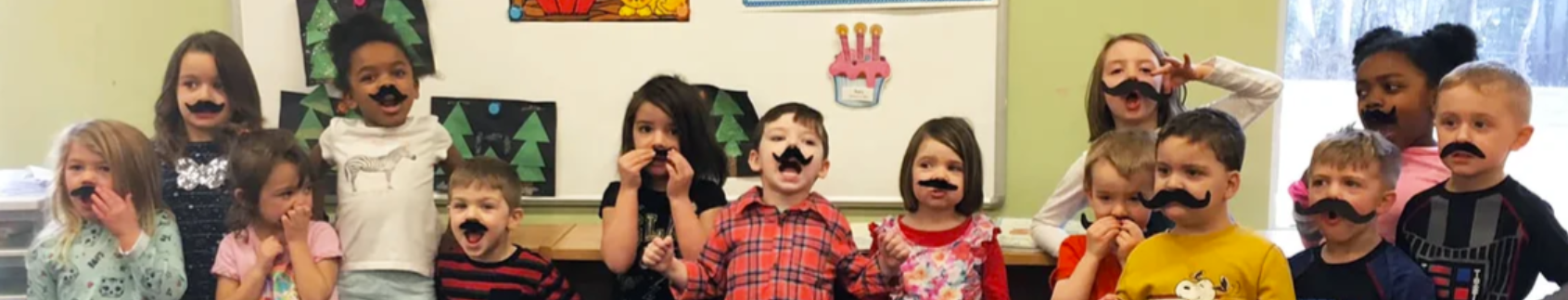 Annual Report for FY23Over the past year Salem Family Resources achieved the following:Hired a new Executive Director (David Voegele).Operated the TLC Early Learning Center, the Parent-Child Playgroups, and the Resource & Referral program.Sponsored Youth Mental Health First Aid training & certification.Served over 100 families directly and reached out to thousands of Salem residents through social media, and a new website.Prepared a new Three-Year Strategic Vision and updated its By-Laws.Enhanced staff benefits with paid vacation, holidays, and sick time.Solicited and received small grants and gifts from businesses and residents.Established an office at 101 School Street in Salem Strengthened its relationship with key funders, including the NH Charitable Foundation and the NH Children’s Trust.Began the process to become a NH Family Resource Center of QualityApplied for and received over $60,000 of Employee Retention Tax CreditsApplied and received a new $25,000 contract with the NH Children’s TrustBegan a process to purchase a building in order to add additional services and staff.Hired a Community Resource Director to lead family support efforts through outreach, resource and referral services, and advocacy.Hired a new contracted fiscal director to update financial record-keeping and reporting, and effectively managed a $325,000 operating budget.Board of Directors - David Breault, Kevin McKinnon, Beth Gagnon, Bonnie Wright, Donna Loranger, Maureen Kanavos, Susan Perrault, Marie Charabati, Ella Hanes.Staff Leadership – David Voegele (Executive Director), Amy Stahl (TLC Program Director).